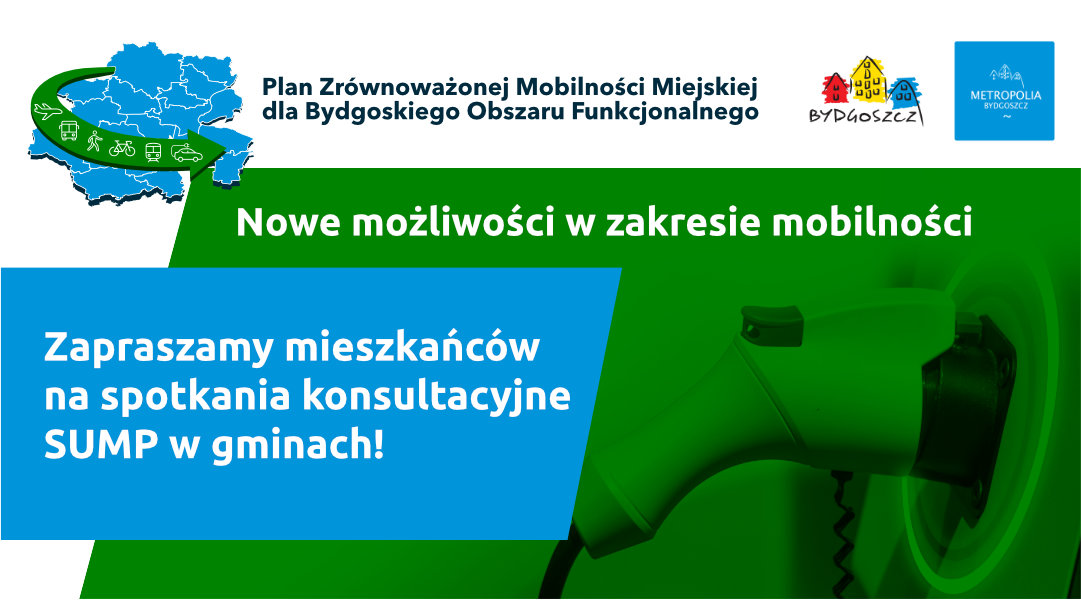 Konsultacje społeczne w gminach dotyczące opracowania „Planu Zrównoważonej Mobilności Miejskiej dla Bydgoskiego Obszaru Funkcjonalnego” Tworzymy Plan Zrównoważonej Mobilności Miejskiej dla obszaru Metropolii Bydgoszcz. Zastanawiałeś się co zrobić, aby:- dbać o środowisko, - czuć się bezpieczniej, - poprawić jakość życia, - powiększyć zieloną przestrzeń w Gminie?Wiesz o tym, że realizacja powyższych celów jest zależna od transportu w Twojej Gminie?Masz pomysł? -> Weź udział w konsultacjach! -> Wypowiedz się! SUMP, co to? Plan Zrównoważonej Mobilności Miejskiej dla Bydgoskiego Obszaru Funkcjonalnego (PZMM dla BydOF, ang. SUMP) to:- narzędzie ułatwiające planowanie długookresowe uwzględniające szerszy kontekst funkcjonowania gmin wchodzących w skład BydOF w dziedzinie: transportu, środowiska, bezpieczeństwa, jakości życia, zielonej przestrzeni, gospodarki.- wypracowana strategia działania na zapewnienie najlepszych środków dostępu do celów podróży i usług. Nasze opracowanie obejmuje obszar Miasta Bydgoszcz, gmin: Barcin, Białe Błota, Dąbrowa Chełmińska, Dobrcz, Kcynia, Koronowo, Łabiszyn, Mroczy, Nakło nad Notecią, Nowa Wieś Wielka, Osielsko, Pruszcz, Rojewo, Sicienko, Solec Kujawski, Szubin, Żnin oraz powiatów: nakielskiego i bydgoskiego.Na czym polegają konsultacje w gminach?- informujemy mieszkańców czy jest Plan Zrównoważonej Mobilności Miejskiej,- omówimy rozwiązania i pomysły wypracowane podczas I oraz II etapu konsultacji oraz przedstawione w Raporcie diagnostyczno-strategicznym,- liczymy na „głos” Mieszkańców o: wadach, oczekiwaniach, potrzebach dotyczących ich funkcjonowania we własnej Gminie w obszarze: transportu, zagospodarowania przestrzennego, środowiska, gospodarki, polityki społecznej, zdrowia, bezpieczeństwa. Dzięki nim pozyskamy wiedzę na temat potrzeb i oczekiwań mieszkańców. Kto konsultuje?MieszkańcyMiejsca oraz terminy konsultacji:Forma konsultacji:Przyjdź do miejsca spotkania lub połącz się z nami on-line (wyślemy Ci link do spotkania, gdy napiszesz do nas maila)Zapisy:Zapisz się wysyłając zgłoszenie na adres: konsultacje-bydgoszcz@lpw-consulting.pl Jeżeli nie możesz być na spotkaniu w Twojej gminie, zapoznaj się z prezentacją dot. Twojej gminy i wypełnij formularz podając propozycje zmian/pomysły/rozwiązania, które według Ciebie powinny się znaleźć w SUMPie (umieszczone poniżej):- prezentacje: http://bityl.pl/NIPyS- formularz: http://bityl.pl/WPnIMInformacje dotyczące przetwarzania danych osobowych: https://lpw-consulting.pl/info/polityka-prywatnosci/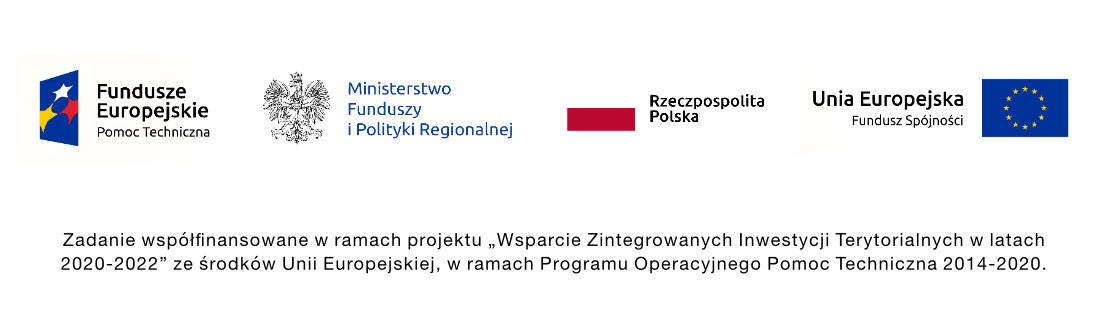 Gmina BydOFData spotkaniaGodz. spotkaniaMiejsce spotkaniaŻnin22.11.2021 
poniedziałek15:30-17:00Żniński Dom Kultury (ul. Pocztowa 15, Żnin)Barcin22.11.2021 
poniedziałek18:15-19:45Urząd Miejski w Barcinie (ul. Artylerzystów 9, Barcin) sala sesyjna nr 6Łabiszyn22.11.2021 
poniedziałek15:30-17:00Łabiszyński Dom Kultury (ul. Parkowa 1, Łabiszyn)Sicienko22.11.2021 
poniedziałek18:15-19:45Urząd Gminy w Sicienku (ul. Mrotecka 9, Sicienko) sala posiedzeń nr 7BKcynia23.11.2021 
wtorek15:30-17:00Urząd Miejski w Kcyni (ul. Rynek 23, Kcynia) sala konferencyjna nr 001Nakło nad Notecią23.11.2021 
wtorek18:15-19:45Nakielski Ośrodek Kultury (ul. Mickiewicza 7, Nakło nad Notecią)Mrocza23.11.2021 
wtorek15:30-17:00Urząd Miasta i Gminy w Mroczy (Plac 1 Maja 20, Mrocza) 
sala im. Burmistrza S. Ciążyńskiego (II piętro, sala 310)Szubin23.11.2021 
wtorek18:15-19:45Urząd Miejski w Szubinie (ul. Kcyńska 12, Szubin) sala konferencyjnaDobrcz23.11.2021 
wtorek15:30-17:00Urząd Gminy w Dobrczu (ul. Długa 50, Dobrcz) sala ślubów lub bankowaKoronowo24.11.2021 
środa15:30-17:00Urząd Miejski w Koronowie (Plac Zwycięstwa 1, Koronowo) sala sesyjnaPruszcz24.11.2021 
środa18:15-19:45Urząd Gminy Pruszcz (ul. Główna 33, Pruszcz) sala posiedzeń (II piętro, sala nr 24)Bydgoszcz24.11.2021 
środa15:30-17:00Urząd Miasta Bydgoszczy (ul. Jagiellońska 61, Bydgoszcz) sala konferencyjna nr 1Bydgoszcz24.11.2021 
środa15:30-17:00Urząd Miasta Bydgoszczy (ul. Jagiellońska 61, Bydgoszcz) sala konferencyjna nr 1Dąbrowa Chełmińska24.11.2021 
środa18:15-19:45Urząd Gminy Dąbrowa Chełmińska (ul. Bydgoska 21, Dąbrowa Chełmińska) 
sala konferencyjna        Osielsko25.11.2021 
czwartek15:30-17:00Urząd Gminy Osielsko (ul. Szosa Gdańska 55A, Osielsko) sala Urzędu Stanu CywilnegoBiałe Błota25.11.2021 
czwartek18:15-19:45Szkoła Podstawowa im. M. Rejewskiego w Białych Błotach (ul. Centralna 27, Białe Błota)Nowa Wieś Wielka25.11.2021 
czwartek15:30-17:00Urząd Gminy Nowa Wieś Wielka (ul. Ogrodowa 2, Nowa Wieś Wielka)Rojewo25.11.2021 
czwartek18:15-19:45Urząd Gminy Rojewo (Rojewo 8, Rojewo) sala nr 16Solec Kujawski25.11.2021 
czwartek15:30-17:00Soleckie Centrum Kultury (ul. Gen. Roweckiego-Grota 1, Solec Kujawski)